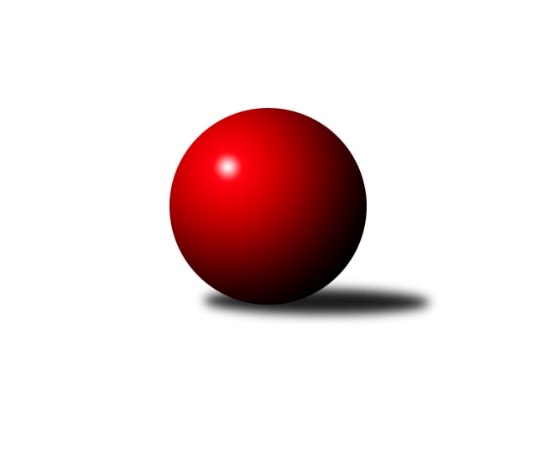 Č.18Ročník 2021/2022	6.3.2022Nejlepšího výkonu v tomto kole: 3556 dosáhlo družstvo: KK Zábřeh1. KLM 2021/2022Výsledky 18. kolaSouhrnný přehled výsledků:KK Vyškov	- TJ Loko České Velenice	1:7	3307:3382	10.0:14.0	5.3.TJ Sokol Duchcov	- TJ Třebíč	7:1	3431:3326	17.0:7.0	5.3.KK Lokomotiva Tábor	- SKK Hořice	3:5	3447:3512	10.0:14.0	5.3.TJ Centropen Dačice	- KK Slovan Rosice	7:1	3474:3316	17.0:7.0	5.3.TJ Lokomotiva Trutnov 	- TJ Valašské Meziříčí B	3:5	3267:3280	13.0:11.0	5.3.CB Dobřany Klokani	- KK Zábřeh	3:5	3540:3556	12.0:12.0	5.3.KK Lokomotiva Tábor	- TJ Centropen Dačice	2:6	3463:3518	10.0:14.0	6.3.Tabulka družstev:	1.	SKK Hořice	18	14	0	4	89.5 : 54.5 	237.0 : 195.0 	 3485	28	2.	TJ Centropen Dačice	17	13	1	3	93.0 : 43.0 	240.0 : 168.0 	 3457	27	3.	TJ Loko České Velenice	18	11	1	6	77.0 : 67.0 	215.0 : 217.0 	 3393	23	4.	TJ Sokol Duchcov	16	9	1	6	80.0 : 48.0 	216.0 : 168.0 	 3442	19	5.	TJ Lokomotiva Trutnov	18	9	0	9	65.0 : 79.0 	199.5 : 232.5 	 3385	18	6.	KK Zábřeh	15	7	1	7	65.0 : 55.0 	196.5 : 163.5 	 3407	15	7.	KK Vyškov	16	6	3	7	60.5 : 67.5 	190.5 : 193.5 	 3382	15	8.	KK Slovan Rosice	17	6	1	10	59.5 : 76.5 	185.0 : 223.0 	 3360	13	9.	TJ Třebíč	17	5	3	9	54.5 : 81.5 	190.5 : 217.5 	 3341	13	10.	CB Dobřany Klokani	18	6	1	11	61.5 : 82.5 	191.0 : 241.0 	 3357	13	11.	TJ Valašské Meziříčí B	17	5	1	11	51.5 : 84.5 	192.5 : 215.5 	 3354	11	12.	KK Lokomotiva Tábor	17	4	1	12	59.0 : 77.0 	194.5 : 213.5 	 3396	9Podrobné výsledky kola:	 KK Vyškov	3307	1:7	3382	TJ Loko České Velenice	Ondřej Ševela	147 	 134 	 133 	136	550 	 1:3 	 568 	 140	135 	 148	145	Zbyněk Dvořák	Josef Touš	120 	 151 	 143 	126	540 	 1:3 	 567 	 159	122 	 145	141	Ondřej Touš	Petr Pevný	138 	 130 	 138 	148	554 	 2:2 	 539 	 132	132 	 140	135	Ladislav Chmel	Filip Kordula	142 	 159 	 113 	120	534 	 2:2 	 569 	 140	136 	 142	151	Miroslav Dvořák	Jiří Trávníček	156 	 143 	 121 	145	565 	 2:2 	 569 	 151	146 	 140	132	Tomáš Maroušek	Radim Čuřík	152 	 139 	 143 	130	564 	 2:2 	 570 	 126	166 	 130	148	Branislav Černuškarozhodčí: Bohumír TrávníčekNejlepší výkon utkání: 570 - Branislav Černuška	 TJ Sokol Duchcov	3431	7:1	3326	TJ Třebíč	Jiří Semelka	154 	 142 	 150 	146	592 	 4:0 	 526 	 132	139 	 127	128	Jan Ševela	Jiří Zemánek	134 	 142 	 153 	143	572 	 3:1 	 548 	 137	137 	 141	133	Mojmír Novotný	Milan Stránský	137 	 111 	 146 	133	527 	 3:1 	 534 	 127	138 	 137	132	Jaroslav Tenkl	Miloš Civín	122 	 143 	 147 	163	575 	 2:2 	 578 	 144	161 	 145	128	Kamil Nestrojil	Jaroslav Bulant	160 	 148 	 138 	147	593 	 3:1 	 580 	 151	140 	 159	130	Lukáš Vik	Radek Jalovecký	127 	 151 	 146 	148	572 	 2:2 	 560 	 126	152 	 132	150	Václav Rypelrozhodčí: Josef Strachoň st.Nejlepší výkon utkání: 593 - Jaroslav Bulant	 KK Lokomotiva Tábor	3447	3:5	3512	SKK Hořice	Oldřich Roubek	115 	 148 	 147 	129	539 	 0:4 	 616 	 152	155 	 150	159	David Urbánek	Petr Bystřický	154 	 126 	 148 	140	568 	 0.5:3.5 	 597 	 154	143 	 150	150	Radek Kroupa	Karel Smažík	134 	 143 	 155 	168	600 	 3:1 	 550 	 124	151 	 130	145	Vojtěch Tulka *1	Martin Filakovský	132 	 139 	 137 	134	542 	 1:3 	 586 	 147	158 	 133	148	Ondřej Černý	Bořivoj Jelínek	148 	 149 	 130 	165	592 	 2.5:1.5 	 584 	 144	149 	 148	143	Dominik Ruml	David Kášek	155 	 145 	 148 	158	606 	 3:1 	 579 	 158	137 	 142	142	Martin Hažvarozhodčí: Zdeněk Zemanstřídání: *1 od 73. hodu Jaromír ŠklíbaNejlepší výkon utkání: 616 - David Urbánek	 TJ Centropen Dačice	3474	7:1	3316	KK Slovan Rosice	Mojmír Holec	159 	 168 	 144 	143	614 	 4:0 	 532 	 142	128 	 125	137	Jiří Axman	Petr Žahourek	150 	 141 	 129 	144	564 	 2.5:1.5 	 535 	 124	135 	 132	144	Jiří Zemek	Dušan Rodek	137 	 129 	 142 	135	543 	 3.5:0.5 	 519 	 133	129 	 140	117	Václav Špička	Tomáš Pospíchal	162 	 153 	 137 	148	600 	 3.5:0.5 	 564 	 162	149 	 130	123	Kamil Hlavizňa	Jiří Němec	142 	 144 	 146 	157	589 	 1:3 	 613 	 154	156 	 158	145	Adam Palko	Josef Brtník	155 	 132 	 134 	143	564 	 2.5:1.5 	 553 	 136	141 	 134	142	Ivo Fabík *1rozhodčí: Dvořák Stanislavstřídání: *1 od 31. hodu Michal HrdličkaNejlepší výkon utkání: 614 - Mojmír Holec	 TJ Lokomotiva Trutnov 	3267	3:5	3280	TJ Valašské Meziříčí B	Jiří Bartoníček *1	129 	 132 	 129 	155	545 	 2:2 	 561 	 141	147 	 124	149	Vladimír Výrek	Marek Plšek	134 	 123 	 146 	127	530 	 1:3 	 597 	 179	148 	 128	142	Radim Metelka	Marek Žoudlík	113 	 111 	 143 	159	526 	 1:3 	 530 	 141	127 	 144	118	Martin Štěpánek	Ondřej Stránský	151 	 126 	 136 	155	568 	 3:1 	 531 	 124	142 	 132	133	Daniel Šefr	Kamil Fiebinger	138 	 138 	 136 	144	556 	 3:1 	 526 	 155	118 	 131	122	Michal Juroška	David Ryzák	140 	 136 	 138 	128	542 	 3:1 	 535 	 125	131 	 136	143	Tomáš Juříkrozhodčí: Petr Holýstřídání: *1 od 75. hodu Roman StrakaNejlepší výkon utkání: 597 - Radim Metelka	 CB Dobřany Klokani	3540	3:5	3556	KK Zábřeh	Michal Šneberger	148 	 140 	 156 	152	596 	 4:0 	 567 	 140	137 	 141	149	Martin Sitta	Jiří Baloun	172 	 156 	 144 	163	635 	 4:0 	 551 	 149	128 	 139	135	Václav Švub	Jiří Vícha	180 	 145 	 159 	141	625 	 2:2 	 603 	 149	138 	 164	152	Adam Mísař	Jan Koubský	144 	 146 	 152 	140	582 	 1:3 	 612 	 165	139 	 158	150	Josef Sitta	Lukáš Doubrava	131 	 160 	 130 	139	560 	 1:3 	 609 	 144	159 	 156	150	Tomáš Dražil	Vlastimil Zeman	150 	 131 	 137 	124	542 	 0:4 	 614 	 163	150 	 151	150	Marek Ollingerrozhodčí: Milan VrabecNejlepší výkon utkání: 635 - Jiří Baloun	 KK Lokomotiva Tábor	3463	2:6	3518	TJ Centropen Dačice	Bořivoj Jelínek	137 	 121 	 129 	141	528 	 1:3 	 588 	 129	158 	 142	159	Michal Waszniovski *1	David Kášek	168 	 130 	 153 	138	589 	 2:2 	 594 	 165	156 	 129	144	Mojmír Holec	Karel Smažík	143 	 146 	 170 	140	599 	 1:3 	 619 	 151	163 	 152	153	Petr Žahourek	Oldřich Roubek	130 	 137 	 135 	148	550 	 1:3 	 566 	 145	143 	 157	121	Tomáš Pospíchal	Martin Filakovský	154 	 151 	 149 	156	610 	 2:2 	 590 	 143	156 	 159	132	Josef Brtník	Petr Chval	139 	 144 	 159 	145	587 	 3:1 	 561 	 124	137 	 162	138	Dušan Rodekrozhodčí: Zdeněk Samecstřídání: *1 od 46. hodu Jiří NěmecNejlepší výkon utkání: 619 - Petr ŽahourekPořadí jednotlivců:	jméno hráče	družstvo	celkem	plné	dorážka	chyby	poměr kuž.	Maximum	1.	Zdenek Ransdorf 	TJ Sokol Duchcov	634.98	400.0	234.9	1.4	7/8	(674)	2.	David Urbánek 	SKK Hořice	607.40	385.1	222.3	1.1	8/9	(640)	3.	Mojmír Holec 	TJ Centropen Dačice	604.43	396.1	208.3	2.7	9/10	(635)	4.	Jiří Němec 	TJ Centropen Dačice	591.14	382.7	208.4	1.4	9/10	(661)	5.	Ivo Fabík 	KK Slovan Rosice	585.15	385.0	200.1	3.0	8/10	(656)	6.	Radek Kroupa 	SKK Hořice	584.19	372.7	211.5	1.1	9/9	(627)	7.	Ondřej Ševela 	KK Vyškov	583.87	383.4	200.4	2.2	9/10	(658)	8.	Roman Straka 	TJ Lokomotiva Trutnov 	583.63	377.3	206.3	1.4	10/10	(634)	9.	Dominik Ruml 	SKK Hořice	583.53	384.2	199.3	2.0	9/9	(635)	10.	Radim Metelka 	TJ Valašské Meziříčí B	583.22	383.0	200.2	3.3	9/9	(623)	11.	Tomáš Maroušek 	TJ Loko České Velenice	582.73	376.3	206.5	2.7	10/10	(632)	12.	Jiří Baloun 	CB Dobřany Klokani	582.56	377.4	205.1	2.2	8/9	(656)	13.	Martin Hažva 	SKK Hořice	581.41	382.3	199.1	3.0	8/9	(621)	14.	Milan Stránský 	TJ Sokol Duchcov	580.57	378.0	202.6	1.5	8/8	(663)	15.	Marek Ollinger 	KK Zábřeh	579.62	376.1	203.5	2.5	7/8	(619)	16.	David Kášek 	KK Lokomotiva Tábor	577.58	380.0	197.6	3.8	8/9	(614)	17.	Jaroslav Bulant 	TJ Sokol Duchcov	577.25	382.1	195.2	2.9	8/8	(608)	18.	Lukáš Vik 	TJ Třebíč	577.11	380.2	196.9	1.6	10/10	(632)	19.	Lukáš Doubrava 	CB Dobřany Klokani	576.57	377.0	199.6	2.5	9/9	(669)	20.	Adam Palko 	KK Slovan Rosice	576.31	378.7	197.6	2.3	9/10	(627)	21.	Petr Žahourek 	TJ Centropen Dačice	576.23	374.0	202.3	2.0	10/10	(619)	22.	Martin Filakovský 	KK Lokomotiva Tábor	576.22	380.5	195.7	3.2	7/9	(630)	23.	Jiří Trávníček 	KK Vyškov	576.10	383.0	193.0	3.8	7/10	(628)	24.	Zdeněk Dvořák 	TJ Loko České Velenice	573.96	371.0	202.9	1.3	8/10	(645)	25.	Marek Plšek 	TJ Lokomotiva Trutnov 	573.04	378.0	195.0	3.1	10/10	(608)	26.	Jiří Zemánek 	TJ Sokol Duchcov	572.15	374.3	197.8	1.1	8/8	(632)	27.	Adam Mísař 	KK Zábřeh	571.83	377.7	194.2	3.2	8/8	(603)	28.	Vojtěch Tulka 	SKK Hořice	571.83	376.7	195.1	2.9	8/9	(623)	29.	Zbyněk Dvořák 	TJ Loko České Velenice	571.63	378.0	193.6	2.6	8/10	(602)	30.	Josef Sitta 	KK Zábřeh	570.58	366.0	204.6	1.9	8/8	(612)	31.	Tomáš Dražil 	KK Zábřeh	570.38	383.3	187.1	3.3	8/8	(609)	32.	Ondřej Stránský 	TJ Lokomotiva Trutnov 	569.90	376.2	193.7	2.8	10/10	(616)	33.	Petr Bystřický 	KK Lokomotiva Tábor	568.98	375.0	194.0	3.3	8/9	(598)	34.	Jaromír Šklíba 	SKK Hořice	568.40	375.1	193.3	1.7	7/9	(610)	35.	Martin Sitta 	KK Zábřeh	568.40	369.5	198.9	1.9	8/8	(607)	36.	David Ryzák 	TJ Lokomotiva Trutnov 	568.16	370.9	197.3	3.0	9/10	(610)	37.	Miroslav Dvořák 	TJ Loko České Velenice	568.07	372.6	195.4	3.3	8/10	(597)	38.	Jiří Zemek 	KK Slovan Rosice	567.36	376.1	191.3	3.5	9/10	(612)	39.	Petr Chval 	KK Lokomotiva Tábor	567.14	379.0	188.2	3.0	6/9	(615)	40.	Petr Pevný 	KK Vyškov	566.07	370.4	195.7	3.2	9/10	(620)	41.	Jan Ševela 	TJ Třebíč	564.29	370.3	194.0	3.2	7/10	(588)	42.	Martin Pejčoch 	CB Dobřany Klokani	563.70	373.8	189.9	3.2	9/9	(623)	43.	Ladislav Chmel 	TJ Loko České Velenice	562.32	368.4	193.9	3.1	9/10	(607)	44.	Karel Smažík 	KK Lokomotiva Tábor	561.43	371.8	189.6	2.7	9/9	(608)	45.	Tomáš Pospíchal 	TJ Centropen Dačice	560.90	378.1	182.8	5.6	9/10	(609)	46.	Dalibor Matyáš 	KK Slovan Rosice	560.07	373.2	186.9	2.8	8/10	(594)	47.	Daniel Šefr 	TJ Valašské Meziříčí B	559.31	375.2	184.1	3.8	9/9	(596)	48.	Bořivoj Jelínek 	KK Lokomotiva Tábor	559.00	376.6	182.4	5.4	6/9	(635)	49.	Mojmír Novotný 	TJ Třebíč	558.83	369.4	189.5	4.6	10/10	(593)	50.	Vladimír Výrek 	TJ Valašské Meziříčí B	558.72	369.1	189.6	2.4	9/9	(608)	51.	Oldřich Roubek 	KK Lokomotiva Tábor	558.05	372.7	185.3	5.9	8/9	(611)	52.	Jaroslav Tenkl 	TJ Třebíč	557.71	370.7	187.0	4.7	9/10	(599)	53.	Michal Juroška 	TJ Valašské Meziříčí B	557.53	375.5	182.0	4.0	8/9	(587)	54.	Kamil Fiebinger 	TJ Lokomotiva Trutnov 	556.05	375.3	180.8	4.1	9/10	(609)	55.	Michal Waszniovski 	TJ Centropen Dačice	555.30	376.4	178.9	5.8	9/10	(608)	56.	Radim Čuřík 	KK Vyškov	554.86	371.4	183.5	3.4	8/10	(605)	57.	Josef Touš 	KK Vyškov	554.33	370.5	183.9	2.3	9/10	(618)	58.	Jiří Axman 	KK Slovan Rosice	554.25	373.1	181.2	4.0	10/10	(597)	59.	Martin Štěpánek 	TJ Valašské Meziříčí B	551.78	371.5	180.3	4.8	6/9	(594)	60.	Václav Švub 	KK Zábřeh	550.46	365.8	184.7	4.5	8/8	(603)	61.	Ondřej Touš 	TJ Loko České Velenice	550.30	372.7	177.6	9.0	9/10	(614)	62.	Matouš Krajzinger 	TJ Valašské Meziříčí B	549.46	371.0	178.4	5.1	8/9	(589)	63.	Martin Provazník 	CB Dobřany Klokani	547.93	372.8	175.2	3.6	9/9	(606)	64.	Dalibor Lang 	TJ Třebíč	546.50	368.4	178.1	5.4	7/10	(586)	65.	Marek Žoudlík 	TJ Lokomotiva Trutnov 	545.90	368.7	177.3	4.5	7/10	(591)	66.	Kamil Hlavizňa 	KK Slovan Rosice	539.79	364.7	175.1	5.9	7/10	(570)	67.	Václav Špička 	KK Slovan Rosice	539.16	367.8	171.4	7.9	7/10	(590)	68.	Michal Šneberger 	CB Dobřany Klokani	537.97	370.6	167.3	4.5	8/9	(607)	69.	Václav Rypel 	TJ Třebíč	537.90	360.5	177.4	3.4	7/10	(563)	70.	Radek Jalovecký 	TJ Sokol Duchcov	535.72	356.8	178.9	5.6	6/8	(579)		Rostislav Gorecký 	TJ Valašské Meziříčí B	642.00	409.3	232.7	0.3	1/9	(667)		Tomáš Cabák 	TJ Valašské Meziříčí B	634.00	397.0	237.0	1.0	1/9	(653)		Jiří Mrlík 	TJ Valašské Meziříčí B	621.00	396.0	225.0	1.0	1/9	(621)		Zdeněk Pospíchal 	TJ Centropen Dačice	606.50	382.0	224.5	1.5	1/10	(621)		Ondřej Topič 	TJ Valašské Meziříčí B	600.00	392.0	208.0	2.0	1/9	(627)		Dalibor Jandík 	TJ Valašské Meziříčí B	598.00	393.0	205.0	3.0	1/9	(598)		Jiří Vícha 	CB Dobřany Klokani	588.67	389.9	198.8	2.6	3/9	(625)		Petr Babák 	TJ Valašské Meziříčí B	588.00	394.0	194.0	2.0	1/9	(588)		Kamil Bednář 	KK Vyškov	587.00	401.0	186.0	8.0	1/10	(587)		Jan Koubský 	CB Dobřany Klokani	583.50	375.5	208.0	3.3	2/9	(593)		Jan Neuvirt 	TJ Centropen Dačice	583.00	382.0	201.0	6.0	1/10	(583)		Miloš Civín 	TJ Sokol Duchcov	580.33	378.6	201.8	4.1	4/8	(600)		Tomáš Procházka 	KK Vyškov	578.00	376.4	201.6	1.6	3/10	(614)		Josef Brtník 	TJ Centropen Dačice	576.42	378.6	197.8	2.2	6/10	(595)		Karel Novák 	TJ Centropen Dačice	575.08	376.8	198.3	2.8	4/10	(618)		Jiří Semelka 	TJ Sokol Duchcov	574.17	377.2	197.0	5.2	3/8	(592)		Ondřej Černý 	SKK Hořice	574.04	380.4	193.7	4.8	4/9	(613)		Lukáš Štibich 	TJ Centropen Dačice	570.00	365.0	205.0	3.0	1/10	(570)		Miroslav Ježek 	TJ Třebíč	569.00	386.0	183.0	3.0	1/10	(569)		Kamil Nestrojil 	TJ Třebíč	568.83	378.3	190.5	1.8	3/10	(585)		Michal Markus 	TJ Valašské Meziříčí B	568.00	400.0	168.0	7.0	1/9	(568)		Luděk Rychlovský 	KK Vyškov	567.11	370.4	196.7	2.1	3/10	(604)		Michal Hrdlička 	KK Slovan Rosice	566.50	370.0	196.5	3.5	2/10	(575)		Zdeněk Kandl 	TJ Sokol Duchcov	566.25	377.3	189.0	3.0	2/8	(575)		Branislav Černuška 	TJ Loko České Velenice	565.13	367.4	197.8	2.6	6/10	(615)		Petr Vojtíšek 	TJ Centropen Dačice	558.00	372.0	186.0	2.0	2/10	(572)		Petr Kotek 	TJ Lokomotiva Trutnov 	556.75	373.8	183.0	6.8	2/10	(588)		David Marek 	TJ Loko České Velenice	556.00	373.0	183.0	6.0	1/10	(556)		Tomáš Juřík 	TJ Valašské Meziříčí B	555.00	369.1	185.9	3.4	2/9	(610)		Ladislav Takáč 	KK Lokomotiva Tábor	554.67	371.3	183.3	1.0	3/9	(584)		Dušan Rodek 	TJ Centropen Dačice	554.67	373.3	181.3	7.0	3/10	(561)		Vlastimil Zeman 	CB Dobřany Klokani	554.22	376.2	178.0	6.4	3/9	(609)		Filip Kordula 	KK Vyškov	550.67	367.1	183.6	6.3	3/10	(569)		Jiří Bartoníček 	TJ Lokomotiva Trutnov 	550.33	373.8	176.5	3.7	3/10	(556)		Milan Kabelka 	TJ Centropen Dačice	549.50	375.5	174.0	5.5	1/10	(582)		Pavel Vymazal 	KK Vyškov	548.80	371.4	177.4	5.0	5/10	(555)		Robert Pevný 	TJ Třebíč	548.38	366.9	181.5	4.0	3/10	(572)		Petr Streubel 	KK Slovan Rosice	548.00	374.0	174.0	6.0	1/10	(548)		Josef Fišer  ml.	CB Dobřany Klokani	544.46	368.9	175.5	4.0	4/9	(610)		Petr Toman 	TJ Třebíč	544.00	367.0	177.0	5.0	1/10	(544)		Petr Benedikt 	TJ Třebíč	541.00	366.3	174.7	4.3	6/10	(594)		David Horák 	TJ Sokol Duchcov	540.00	354.0	186.0	4.0	1/8	(540)		Petr Holý 	TJ Lokomotiva Trutnov 	540.00	377.0	163.0	5.0	1/10	(540)		Martin Kuropata 	TJ Valašské Meziříčí B	538.00	365.0	173.0	5.0	1/9	(538)		Martin Vološčuk 	KK Zábřeh	537.00	362.5	174.5	6.5	2/8	(551)		Eduard Varga 	KK Vyškov	535.67	374.6	161.1	8.0	4/10	(585)		Bohumil Maroušek 	TJ Loko České Velenice	528.00	387.0	141.0	14.0	1/10	(528)		Miroslav Volek 	TJ Valašské Meziříčí B	527.00	348.0	179.0	3.0	1/9	(527)		Karel Košťál 	SKK Hořice	524.00	359.0	165.0	5.0	1/9	(524)		Jiří Novotný 	TJ Loko České Velenice	522.00	356.0	166.0	5.0	1/10	(522)		Miloš Veigl 	TJ Lokomotiva Trutnov 	522.00	364.0	158.0	2.0	1/10	(522)		Miloš Jandík 	TJ Valašské Meziříčí B	518.00	371.0	147.0	8.0	1/9	(518)		František Fojtík 	TJ Valašské Meziříčí B	515.50	361.8	153.8	9.1	4/9	(551)		David Holý 	TJ Loko České Velenice	515.00	338.0	177.0	0.0	1/10	(515)		Pavel Jedlička 	TJ Sokol Duchcov	515.00	358.3	156.8	8.8	2/8	(548)		Zdeněk Babka 	TJ Lokomotiva Trutnov 	481.00	339.5	141.5	15.5	2/10	(494)Sportovně technické informace:Starty náhradníků:registrační číslo	jméno a příjmení 	datum startu 	družstvo	číslo startu16241	Jan Koubský	05.03.2022	CB Dobřany Klokani	2x4627	Jiří Semelka	05.03.2022	TJ Sokol Duchcov	4x22412	Dušan Rodek	06.03.2022	TJ Centropen Dačice	2x
Hráči dopsaní na soupisku:registrační číslo	jméno a příjmení 	datum startu 	družstvo	Program dalšího kola:19. kolo12.3.2022	so	9:30	TJ Valašské Meziříčí B - KK Vyškov	12.3.2022	so	10:00	TJ Loko České Velenice - TJ Centropen Dačice	12.3.2022	so	10:00	SKK Hořice - TJ Třebíč	12.3.2022	so	15:00	CB Dobřany Klokani - TJ Sokol Duchcov	12.3.2022	so	15:30	KK Zábřeh - TJ Lokomotiva Trutnov 	12.3.2022	so	16:00	KK Slovan Rosice - KK Lokomotiva Tábor	Nejlepší šestka kola - absolutněNejlepší šestka kola - absolutněNejlepší šestka kola - absolutněNejlepší šestka kola - absolutněNejlepší šestka kola - dle průměru kuželenNejlepší šestka kola - dle průměru kuželenNejlepší šestka kola - dle průměru kuželenNejlepší šestka kola - dle průměru kuželenNejlepší šestka kola - dle průměru kuželenPočetJménoNázev týmuVýkonPočetJménoNázev týmuPrůměr (%)Výkon2xJiří BalounCB Dobřany 6353xJiří BalounCB Dobřany 108.76352xJiří VíchaCB Dobřany 6252xJiří VíchaCB Dobřany 106.996258xDavid UrbánekHořice6164xRadim MetelkaVal. Meziříčí106.795979xMojmír HolecDačice6147xDavid UrbánekHořice106.196164xMarek OllingerZábřeh6148xMojmír HolecDačice105.916143xAdam PalkoRosice6133xAdam PalkoRosice105.74613